Who Am I? Can you identify who the members of staff are, using these clues?GuessCluesCluesClues1.Support in KS5 Chelsea fanLove dancing & sportsSupport in KS5 Chelsea fanLove dancing & sportsSupport in KS5 Chelsea fanLove dancing & sports2.I once ate a grasshopper at a school cultural food festival.I speak English, French, Portuguese and some Spanish and Kiswahili.I have travelled to over 30 countries in the world but have never been to Asia. I once ate a grasshopper at a school cultural food festival.I speak English, French, Portuguese and some Spanish and Kiswahili.I have travelled to over 30 countries in the world but have never been to Asia. I once ate a grasshopper at a school cultural food festival.I speak English, French, Portuguese and some Spanish and Kiswahili.I have travelled to over 30 countries in the world but have never been to Asia. 3.I am a female.I am a form tutor.I wear glasses.I can speak another language too.You cannot see my hair.I am a female.I am a form tutor.I wear glasses.I can speak another language too.You cannot see my hair.I am a female.I am a form tutor.I wear glasses.I can speak another language too.You cannot see my hair.4.I took part in the London Marathon.My best friend used to work at Meadow High School I took part in the London Marathon.My best friend used to work at Meadow High School I took part in the London Marathon.My best friend used to work at Meadow High School 5. I can arrange a beautiful bunch of flowers! I had blonde hair before Christmas and now it's brown!I drive a little red car!  I can arrange a beautiful bunch of flowers! I had blonde hair before Christmas and now it's brown!I drive a little red car!  I can arrange a beautiful bunch of flowers! I had blonde hair before Christmas and now it's brown!I drive a little red car! 6.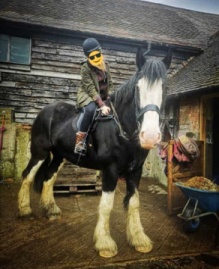 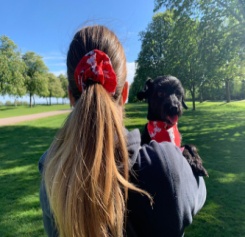 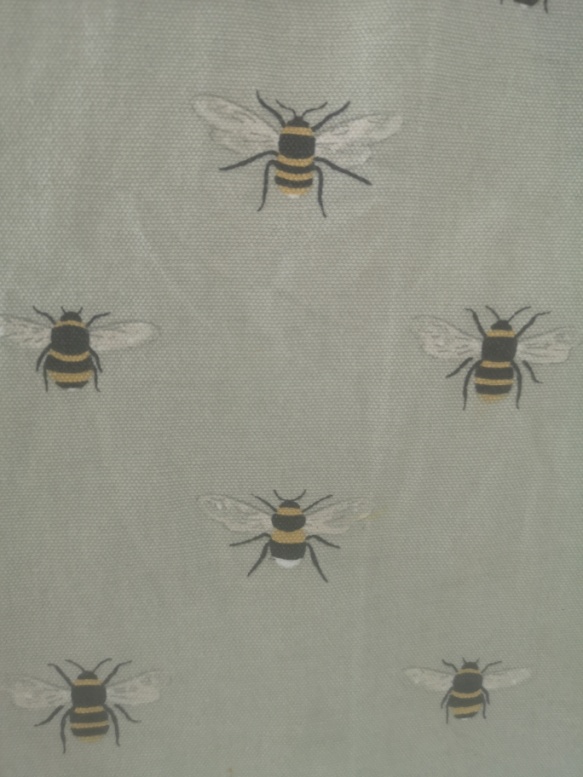 7.I support this football club…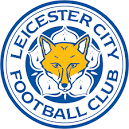 I can be seen doing this ….. 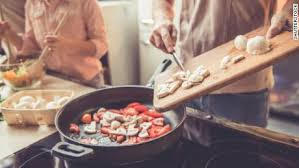 and I may tell you about these  ……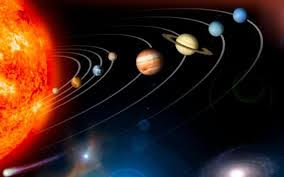 8.She likes walking and riding her bike.She was out with her two daughters for their daily exercise this day. She LOVES singing and acting. 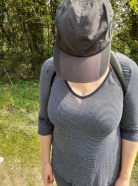 She likes walking and riding her bike.She was out with her two daughters for their daily exercise this day. She LOVES singing and acting. She likes walking and riding her bike.She was out with her two daughters for their daily exercise this day. She LOVES singing and acting. 9.“Hi guys”.  I  am a Form Tutor but started at Meadow as a teaching assistant.My room was in the main building however, this year you will find me near the field.I support Chelsea Football Club.“Hi guys”.  I  am a Form Tutor but started at Meadow as a teaching assistant.My room was in the main building however, this year you will find me near the field.I support Chelsea Football Club.“Hi guys”.  I  am a Form Tutor but started at Meadow as a teaching assistant.My room was in the main building however, this year you will find me near the field.I support Chelsea Football Club.10.I teach more than one subject at Meadow.I used to be a Sixth Form TutorI was recently a best man at a wedding in Hong Kong!I teach more than one subject at Meadow.I used to be a Sixth Form TutorI was recently a best man at a wedding in Hong Kong!I teach more than one subject at Meadow.I used to be a Sixth Form TutorI was recently a best man at a wedding in Hong Kong!11You use to find me in my classroom but that’s history.My fun assemblies make staff nervous.I love eating doughnutsYou use to find me in my classroom but that’s history.My fun assemblies make staff nervous.I love eating doughnutsYou use to find me in my classroom but that’s history.My fun assemblies make staff nervous.I love eating doughnuts12I started as a teaching assistant at MeadowI play lots of sportsI have twins.I started as a teaching assistant at MeadowI play lots of sportsI have twins.I started as a teaching assistant at MeadowI play lots of sportsI have twins.Staff’s NameGuess NumberMiss BhopalMiss LeighMrs RigbyMr AnsteeMrs BullenMr MMiss BerginMiss KepinskaMiss CarterMr CainesMrs MansoorMr Vincent